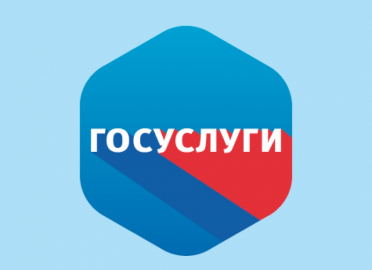 МОМВД России «Юхновский» напоминает, что гражданину для получения государственной услуги от МВД России требуется предъявить минимальное количество документов, как правило, имеющихся у него на руках. Большая часть сведений и документов запрашивается через систему межведомственного электронного взаимодействия в федеральных органах исполнительной власти, где она имеется.Граждане, имеющие доступ к сети Интернет, могут воспользоваться всеми преимуществами быстрого и бесконтактного документооборота и получить необходимые услуги без потери времени и качества. Зарегистрировавшись один раз на Едином портале государственных и муниципальных услуг, Вы получите доступ ко всем услугам портала, в том числе и тем, которые оказываются МВД России.Преимущества пользования Порталом государственных услуг (www.gosuslugi.ru):— сокращаются сроки предоставления услуг;— снижаются коррупционные риски;— снижаются административные барьеры и повышается доступность получения государственных и муниципальных услуг.МОМВД России «Юхновский»